Amazon Connect Integration DeploymentV0.601/7/2022 Document HistoryVersion:Change:Distribution List:CONTENTS1	Scope of Requirements	11.1	Inclusions	11.2	Assumptions	11.3	Prerequisites	11.4	Constraints	12	Amazon RDS	22.1	Database Setup	22.2	AWS Key Management Service (KMS)	23	AWS Identity and Access Management (IAM)	33.1	Roles Setup	34	AWS Kinesis	44.1	Kinesis for Connect	44.2	Optional Automation	55	AWS Lambda	65.1	Process AgentEvents	75.2	Onboard Observations	75.3	Onboard Metrics	85.4	Process Contact Trace Records	85.5	Onboard User Groups	85.6	Configuration Updates	96	AWS Cloudwatch	106.1	Cloudwatch Events	106.2	Schedule Expressions	11Scope of RequirementsInclusionsThis document includes the technical implementation steps required to deploy the reporting functionalities onto the AWS cloud.AssumptionsNecessary bare-minimum credentials to deploy the various cloud services in AWS are providedDefault region used in AWS is Sydney or ap-southeast-2.Reference links to official AWS documentations are inserted where more detailed information can be given.PrerequisitesCloudformation templates can be used for deployment.Replace the {accountid} variable with the 12-digit amazon account id for actual commands to be executed.Dotnet runtime v3.1.26 can be installed for local client testing.https://dotnet.microsoft.com/en-us/download/dotnet/thank-you/runtime-desktop-3.1.26-windows-x64-installerAWS Command Line Interface (CLI) can be used to automate deployment efficiently with minimal web UI/console usage. The latest stable version 2.7.12 can be downloaded athttps://awscli.amazonaws.com/AWSCLIV2.msiConstraintsThere is currently no known business, operational or regulatory constraints observed.Amazon RDS Database SetupCreate a DB instance of family type General Purposes within the same region (for minimal latency) of disk size 20Gb. m5.large should be sufficient for initial deployment.https://docs.aws.amazon.com/AmazonRDS/latest/UserGuide/CHAP_GettingStarted.CreatingConnecting.SQLServer.htmlA database called “AmazonConnect” and a user with read/write permissions to the database needs to be created.The DB configuration can be upgraded later if further analysis shows cases of throttling, etc.Do take note of the connection string to be used later. Standard database maintenance tasks needs to be set up for index management. AWS Key Management Service (KMS)AWS KMS is a managed service that is used to create encrypted data such as the connection string to the MsSQL database. This provides a safe way to encrypt sensitive data without involving saving environment variables inside the lambda functions.https://aws.amazon.com/blogs/mt/the-right-way-to-store-secrets-using-parameter-store/https://docs.aws.amazon.com/kms/latest/developerguide/create-keys.html#create-keys-consoleaws ssm put-parameter --name "amazonconnect-rdsaccess-nonprod" --value "Server=server_ip,2383;Database=AmazonConnect;User Id=admin;Password=XXX;MultipleActiveResultSets=True" --type String --overwritehttps://ap-southeast-2.console.aws.amazon.com/systems-manager/parameters?region=ap-southeast-2#The name and value can also be manually inserted.Verification:aws ssm describe-parameters --filters "Key=Name,Values=amazonconnect-rdsaccess-nonprod"AWS Identity and Access Management (IAM)Roles Setup“ConnectLambda” is the name of the new role to be created, along with a customized role policy for the lambda service. Actual files are attached within this section.aws iam create-role --role-name ConnectLambda --assume-role-policy-document file://ConnectLambdaTrust.json --description "Access to AWS Connect"{    "Version": "2012-10-17",    "Statement": {      "Effect": "Allow",      "Principal": {"Service": ["lambda.amazonaws.com", "events.amazonaws.com"] },    "Action": "sts:AssumeRole"    }  } aws iam put-role-policy --role-name ConnectLambda --policy-name ConnectLambdaPolicy --policy-document file://ConnectLambdaPolicy.jsonThis implements the below policy{    "Version": "2012-10-17",    "Statement": [        {            "Effect": "Allow",            "Action": [                "connect:GetCurrentMetricData",                "connect:GetMetricData",                "connect:ListQueues",                "connect:DescribeUserHierarchyStructure",                "connect:DescribeUserHierarchyGroup",                "connect:DescribeUser",                "connect:ListUserHierarchyGroups",                "connect:ListUsers",                "connect:ListRoutingProfiles",                "ec2:CreateNetworkInterface",                "ec2:DescribeNetworkInterfaces",                "ec2:DeleteNetworkInterface",                "ec2:DescribeSecurityGroups",                "ec2:DescribeSubnets",                "ec2:DescribeVpcs",                "lambda:InvokeFunction",                "lambda:InvokeAsync",                "kinesis:DescribeStream",                "kinesis:ListStreams",                "kinesis:SubscribeToShard",                "kinesis:GetShardIterator",                "kinesis:GetRecords",                "logs:CreateLogGroup",                "logs:CreateLogStream",                "logs:PutLogEvents",                "ssm:GetParameter",                "ssm:GetParameters",                "ssm:GetParametersByPath",                "ec2:AssignPrivateIpAddresses",                "ec2:UnassignPrivateIpAddresses"            ],            "Resource": "*"        }    ]}Explanations:Provides rights to invoke Lambda functions (from AWSLambdaRole template)Actions: "lambda:InvokeFunction"Provides read access to Kinesis streams and write permissions to CloudWatch Logs (from AWSLambdaKinesisExecutionRole template)Actions: "kinesis:SubscribeToShard", " kinesis:GetRecords", "logs:CreateLogGroup", "logs:CreateLogStream", "logs:PutLogEvents"Provides read permission to encrypted parameter like database connection string (from AmazonSSMReadOnlyAccess template)Actions: “ssm:getParameter”The EC2 permissions allow the Lambda functions to access Amazon RDS in a VPC and come from the AWSLambdaVPCAccessExecutionRoleAWS KinesisKinesis for ConnectProcessing must be deployed at same AWS account as Amazon Connect. Cross-account is not supported via event source mapping.Use the aws cli to create a kinesis stream called AgentEventsaws kinesis create-stream --stream-name AgentEvents --shard-count 1aws kinesis create-stream --stream-name ContactTraceRecords --shard-count 1Inside the Connect web console under Data streaming tab, assign the stream to “Agent Events”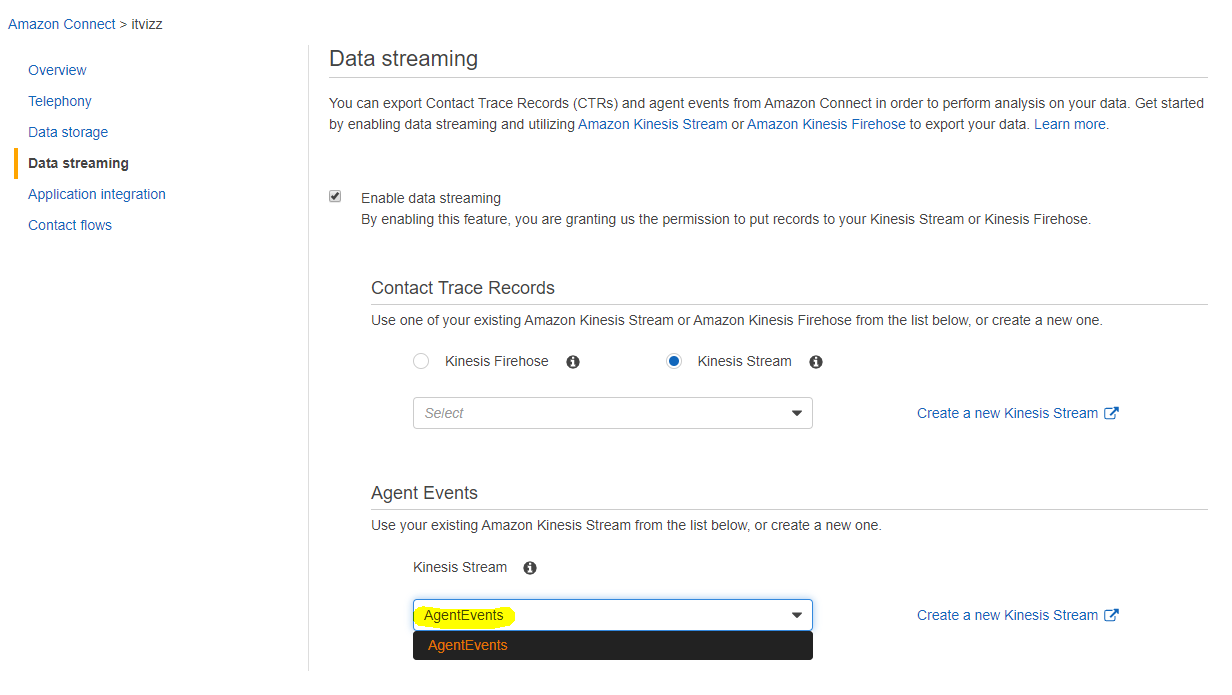 For “Contact Trace Records”, select “Kinesis Stream” as the output. Then select the correct name for export to the stream.	Optional AutomationAlternatively, the kinesis streams can be manually switched off outside business hours and re-activated again every morning during weekdays.https://docs.aws.amazon.com/en_pv/lambda/latest/dg/with-kinesis.htmlDeletion of streams: aws kinesis delete-stream --stream-name AgentEventsaws kinesis delete-stream --stream-name ContactTraceRecordsNote:Create the event source mapping for the stream by executing the following command, replace the {accountid} variable with the 12-digit amazon account id.One time onlyaws lambda create-event-source-mapping --event-source-arn arn:aws:kinesis:ap-southeast-2:{accountid}:stream/AgentEvents --function-name ProcessAgentEvents --batch-size 500 --enabled --starting-position LATESTtake note of the uuid of the event source mapping after creationTo enable:aws lambda update-event-source-mapping --uuid {uuid} --enabledTo disable kinesis:aws kinesis delete-stream --stream-name AgentEventsaws lambda update-event-source-mapping --uuid {uuid} --no-enabledVerification:aws lambda list-event-source-mappingsaws kinesis describe-stream-summary --stream-name AgentEventsAWS LambdaThere are various lambda functions to be deployed. All the runtimes are using “.Net Core 3.1” including kinesis streams integration for optimal performance.To manually invoke the scheduled lambda, a “Amazon CloudWatch” test event can be added in the lambda UI.https://docs.aws.amazon.com/lambda/latest/dg/configuration-vpc.htmlThe STORAGE variable can be set to “pgsql” or “postgresql” to use PostgreSql database, instead of the default Ms Sql Server.For all functions the ConnectLambda role should be used as the default execution role and architecture should be x86-64. After each function is created upload the zip and edit the handler as defined below, and add the environment variables in the configuration tab. Since the lambda functions require internet access and SQL access at the same time, the VPC needs private and public subnets. The private subnets require a NAT gateway and a internet gateway must be present in the VPC. The lambda functions should set to run within this VPC, selecting the private subnets for use.Process AgentEventsCreate function called ProcessAgentEvents with “dotnet 3.1” runtime. The main purpose is to process kinesis stream events from Amazon Connect and store the results into the database.Handler: ConnectLambda::ConnectLambda.ProcessAgentEvents::HandlerTrigger : kinesis type, select the AgentEvents StreamEnvironment VariablesSQL_PARAM     amazonconnect-rdsaccess-nonprodOnboard ObservationsCreate function called OnboardObservations with “dotnet 3.1” runtime. The main purpose is to poll real-time metrics using the Connect SDK into the database.Handler: ConnectLambda::ConnectLambda.OnboardObservations::HandlerEnvironment VariablesINSTANCE_ID   d3089d84-d218-47df-a0bf-41793c9e4141SQL_PARAM     amazonconnect-rdsaccess-nonprodDELAY               1     (delay in seconds between runs) This function needs a higher timeout configuration setting of 1 minute, since it continuously runs during the scheduled time.Onboard Metricscreate function called OnboardMetrics with “.Net Core 3.1” runtime. The main purpose is to poll historical metrics using the Connect SDK into the database.Handler: ConnectLambda::ConnectLambda.OnboardMetrics::Handlerhttps://docs.aws.amazon.com/connect/latest/adminguide/historical-metrics.htmlEnvironment VariablesINSTANCE_ID   <amazonconnectinstanceid>SQL_PARAM     amazonconnect-rdsaccess-nonprodProcess Contact Trace Recordscreate function called ProcessCTR with “.Net Core 3.1” runtime. The main purpose is to process CTR kinesis stream events from Amazon Connect.Handler: ConnectLambda::ConnectLambda.ProcessCTR::HandlerEnvironment VariableSQL_PARAM     amazonconnect-rdsaccess-nonprodTrigger : kinesis type, select the ContactTraceRecords StreamOnboard User Groupscreate function called OnboardUserGroups with “.Net Core 3.1” runtime.Handler: ConnectLambda::ConnectLambda.OnboardUserGroups::HandlerEnvironment VariablesINSTANCE_ID   <amazonconnectinstanceid>SQL_PARAM     amazonconnect-rdsaccess-nonprodDELAY               1	   (delay in seconds to prevent rate limit exceeding) Configuration UpdatesSome parameters of the lambda functions may be updated to improve performance, or lower cost, depending on the data throughput required.Update sample:aws lambda update-function-configuration --function-name ProcessAgentEvents --memory-size 256 --timeout 300AWS CloudwatchCloudwatch EventsThese events would act as triggers for some lambda functions to poll historical data periodically. A cloudwatch event can be created and a target put in place. Then the permission must be added to allow the lambda to be invoked by the cloudwatch event.aws events put-rule --name scheduleObs --schedule-expression "rate(2 minutes)" --role-arn "arn:aws:iam::{accountid}:role/ConnectLambda" --state ENABLEDaws events put-targets --rule scheduleObs --targets "Id"="1","Arn"="arn:aws:lambda:ap-southeast-2:{accountid}:function:OnboardObservations"aws events put-rule --name scheduleHist --schedule-expression "rate(5 minutes)" --role-arn "arn:aws:iam::{accountid}:role/ConnectLambda" --state ENABLEDaws events put-targets --rule scheduleHist --targets "Id"="1","Arn"="arn:aws:lambda:ap-southeast-2:{accountid}:function:OnboardMetrics"Verification:aws events list-rulesaws events describe-rule --name scheduleObsaws events list-targets-by-rule --rule scheduleObsSchedule ExpressionsCustom periods can be realized via schedule expression, depending on the frequency of data update required.Cron expression for daily working hours in UTC timecron(Minutes Hours Day-of-month Month Day-of-week Year)Australia UTC+11cron(0/1 21-9 ? * SUN-FRI *)      OnboardObservations   1min 9am to 7pmcron(0/3 21-9 ? * SUN-FRI *)      OnboardMetrics             3min 9am to 7pmUK GMTcron(0/1 8-20 ? * MON-FRI *)      OnboardObservations   1min 9am to 7pmcron(0/3 8-20 ? * MON-FRI *)      OnboardMetrics             3min 9am to 7pmhttps://docs.aws.amazon.com/lambda/latest/dg/tutorial-scheduled-events-schedule-expressions.htmlVersion No.Version DateRevised ByReviewed ByApprover0.601-Jul-2022Robin LianMatthew FosterVersion Description of Change0.12dotnet lambda updates0.21Grafana update, vpc policy added0.50Cloudformation and lambda updates0.51Add [AgentStatusHistory] feature in 5.2, UserGroups0.53Add DELAY var to OnboardObservations and UserGroups0.55Add STORAGE var for all. Timezone fix or onboardCherwell0.59Added ONboardS3 info0.60Runtime upgrade. Java DeprecationNameRoleDepartmentEmailPhone